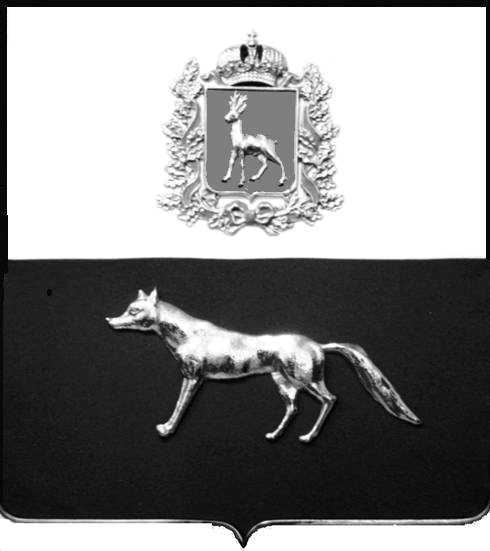 Об утверждении            Административного регламента    предоставления  муниципальной услуги    «Выдача согласия на вселение граждан (за исключением супруга, детей, родителей) в занимаемое жилое помещение гражданам – нанимателям жилых помещений муниципального жилищного фонда по договорам социального найма»  Жилищным отделом Правового управления администрации муниципального района Сергиевский       В соответствии с Федеральным законом от 06.10.2003 № 131-ФЗ «Об общих принципах организации местного самоуправления в Российской Федерации», Федеральным законом от  27.07.2010 № 210-ФЗ «Об организации предоставления государственных и муниципальных услуг», постановлением администрации муниципального района Сергиевский № 1245 от 29.11.2016 г. «Об утверждении Реестра муниципальных услуг и Перечня муниципальных услуг муниципального района Сергиевский», постановлением администрации муниципального района Сергиевский № 1189 от 23.10.2013г. «Об утверждении Порядка разработки, согласования и утверждения административных регламентов предоставления муниципальных услуг», в целях приведения нормативно-правовых актов органов местного самоуправления в соответствие с действующим законодательством, администрация муниципального района Сергиевский          ПОСТАНОВЛЯЕТ:Утвердить Административный регламент предоставления муниципальной услуги  «Выдача согласия на вселение граждан (за исключением супруга, детей, родителей) в занимаемое жилое помещение гражданам – нанимателям жилых помещений муниципального жилищного фонда по договорам социального найма» Жилищным отделом Правового управления администрации муниципального района Сергиевский. (Приложение №1).Опубликовать настоящее постановление в газете «Сергиевский вестник».Настоящее постановление вступает в силу со дня его официального опубликования.Контроль  за выполнением настоящего постановления возложить на руководителя Правового управления администрации муниципального района Сергиевский Панфилову Н.В.Глава муниципального района Сергиевский                                   А.А. ВеселовДорофеева А.В. 8(84655)21780Приложение №1 к постановлению администрации муниципального района Сергиевский № 361 от «____»________2019 г.Административный регламентпредоставления администрацией муниципального района Сергиевский муниципальной услуги «Выдача согласия на вселение граждан (за исключением супруга, детей, родителей) в занимаемое жилое помещение гражданам – нанимателям жилых помещений муниципального жилищного фонда по договорам социального найма»I.	Общие положения 1.1. Административный регламент предоставления администрацией муниципального района Сергиевский муниципальной услуги «Выдача согласия на вселение граждан (за исключением супруга, детей, родителей) в занимаемое жилое помещение гражданам – нанимателям жилых помещений муниципального жилищного фонда по договорам социального найма» (далее также – муниципальная услуга), определяет порядок, сроки и последовательность действий (административных процедур) администрации муниципального района Сергиевский (далее также – администрация). 1.2. Общие сведения о муниципальной услуге.1.2.1. Получателями муниципальной услуги (далее – заявители) являются физические лица – наниматели жилых помещений на территории муниципального района Сергиевский по договорам социального найма.От имени заявителя в получении муниципальной услуги имеет право участвовать лицо, наделенное соответствующими полномочиями, в порядке, установленном законодательством Российской Федерации (далее – представитель заявителя).Заявителями при взаимодействии с администрацией в ходе предоставления муниципальной услуги являются получатели муниципальной услуги, а также их представители.1.3. Порядок информирования о правилах предоставления муниципальной услуги.Информирование о правилах предоставления муниципальной услуги осуществляют администрация, жилищный отдел Правового управления администрации.1.3.1. Местонахождение администрации: 446540, Самарская область, Сергиевский район, с. Сергиевск, ул. Ленина, 22. График работы администрации (время местное):понедельник-пятница – с 8.00 до 17.00предпраздничные дни - с 8.00 до 16.00  суббота, воскресенье – выходные дниперерыв – с 12.00 до 13.00Справочные телефоны Администрации: 8(84655) 2-18-05 (приемная Главы района)факс: 8(84655) 2-11-72Адрес электронной почты Администрации: adm2@samtel.ru.Адрес официального сайта Администрации в сети Интернет, на котором содержится информация о предоставлении муниципальной услуги: www.sergievsk.ru.1.3.2. Местонахождение Жилищного отдела Правового управления администрации, структурного подразделения администрации, в функциональные обязанности которого входит предоставление муниципальной услуги:  446540, Самарская область, Сергиевский район, с.Сергиевск, ул.Ленина, 15А.Почтовый адрес: 446540, Самарская область, Сергиевский район, с.Сергиевск, ул.Ленина, 15А.Справочные телефоны  Жилищного отдела Правового управления администрации, по которым может быть получена информация о предоставлении муниципальной услуги: 8(84655) 2-15-45, 2-22-49.1.3.3. Информация о местонахождении, графике работы и справочных телефонах администрации, а также о порядке предоставления муниципальной услуги и перечне документов, необходимых для ее получения, размещается:на официальном интернет-сайте администрации в сети интернет;на Едином портале государственных и муниципальных услуг (далее – Единый портал);на Портале государственных и муниципальных услуг Самарской области (далее – Региональный портал) www.pgu.samregion.ru;на информационных стендах в помещении приема заявлений в администрации;по указанным в предыдущем пункте номерам телефонов администрации.1.3.4. Информирование о правилах предоставления муниципальной услуги могут проводиться в следующих формах:индивидуальное личное консультирование;индивидуальное консультирование по почте (по электронной почте);индивидуальное консультирование по телефону;публичное письменное информирование;публичное устное информирование.1.3.5. Индивидуальное личное консультирование.Время ожидания лица, заинтересованного в получении консультации при индивидуальном личном консультировании, не может превышать 15 минут.	В случае, если для подготовки ответа требуется время, превышающее 15 минут, должностное лицо администрации (структурного подразделения администрации), осуществляющее индивидуальное личное консультирование, может предложить лицу, обратившемуся за консультацией, обратиться за необходимой информацией в письменном виде либо назначить другое удобное для обратившегося за консультацией лица время для индивидуального личного консультирования.1.3.6. Индивидуальное консультирование по почте (по электронной почте).При индивидуальном консультировании по почте (по электронной почте) ответ на обращение лица, заинтересованного в получении консультации, направляется либо по почте, либо по электронной почте на указанный адрес (адрес электронной почты) обратившегося за консультацией лица в десятидневный срок со дня регистрации обращения.1.3.7. Индивидуальное консультирование по телефону.Ответ на телефонный звонок должен начинаться с информации о наименовании органа, в который позвонил гражданин, фамилии, имени, отчестве (последнее – при наличии) и должности должностного лица администрации (структурного подразделения администрации), осуществляющего индивидуальное консультирование по телефону.	Время разговора не должно превышать 10 минут.	В том случае, если должностное лицо администрации (структурного подразделения администрации), осуществляющее консультирование по телефону, не может ответить на вопрос, связанный с предоставлением муниципальной услуги, по существу, оно обязано проинформировать позвонившее лицо об организациях либо структурных подразделениях администрации, которые располагают необходимыми сведениями.1.3.8. Публичное письменное информирование.Публичное письменное информирование осуществляется путем размещения информационных материалов на стендах в местах предоставления муниципальной услуги, публикации информационных материалов в средствах массовой информации, размещения информационных материалов на официальном сайте администрации и на порталах, указанных в пункте 1.3.4. настоящего Административного регламента.1.3.9. Публичное устное информирование.Публичное устное информирование осуществляется уполномоченным должностным лицом администрации (структурного подразделения администрации) с привлечением средств массовой информации.1.3.10. Должностные лица администрации (структурного подразделения администрации), участвующие в предоставлении муниципальной услуги, при ответе на обращения граждан и организаций обязаны:уважительно относиться к лицам, обратившимся за консультацией. Во время личного консультирования и консультирования по телефону необходимо произносить слова четко, избегать параллельных разговоров с окружающими людьми и не прерывать разговор по причине поступления звонка на другой аппарат. В конце личного консультирования и консультирования по телефону должностное лицо администрации (структурного подразделения администрации), осуществляющее консультирование, должно кратко подвести итоги и перечислить меры, которые надо принять (кто именно, когда и что должен сделать) в целях предоставления муниципальной услуги;	давать в простой, доступной форме ответы на письменные обращения при осуществлении консультирования по почте (по электронной почте), содержащие ответы на поставленные вопросы, должность, фамилию и инициалы должностного лица администрации (структурного подразделения администрации), подписавшего ответ, номер телефона и фамилию исполнителя (должностного лица администрации (структурного подразделения администрации), подготовившего ответ).Должностное лицо администрации (структурного подразделения администрации) не вправе осуществлять консультирование обратившихся за консультацией лиц, выходящее за рамки информирования о стандартных процедурах и условиях предоставления муниципальной услуги и влияющее прямо или косвенно на индивидуальные решения обратившихся за консультацией лиц.1.3.11. На стендах в местах предоставления муниципальной услуги размещаются следующие информационные материалы:исчерпывающая информация о порядке предоставления муниципальной услуги (в том числе блок-схема, наглядно отображающая алгоритм прохождения административных процедур);извлечения из текста настоящего Административного регламента и приложения к нему;исчерпывающий перечень органов государственной власти, органов местного самоуправления, участвующих в предоставлении муниципальной услуги, с указанием предоставляемых ими документов;последовательность обращения в органы государственной власти, органы местного самоуправления, участвующие в предоставлении муниципальной услуги;месторасположение, график (режим) работы, номера телефонов, адреса официальных сайтов в сети Интернет и электронной почты органов, в которых заинтересованные лица могут получить документы, необходимые для предоставления муниципальной услуги; схема размещения должностных лиц администрации и режим приема ими лиц, заинтересованных в получении консультации, заявителей; номера кабинетов, фамилии, имена, отчества (последние – при наличии) и должности соответствующих должностных лиц;извлечения из нормативных правовых актов по наиболее часто задаваемым вопросам;	перечень документов, представляемых заявителем, и требования, предъявляемые к этим документам;формы документов для заполнения, образцы заполнения документов;перечень оснований для отказа в предоставлении муниципальной услуги;порядок обжалования решения, действий или бездействия должностных лиц администрации, участвующих в предоставлении муниципальной услуги.Тексты перечисленных информационных материалов печатаются удобным для чтения шрифтом (размер не менее 14), без исправлений, наиболее важные места выделяются полужирным шрифтом.1.3.12. На официальном сайте администрации в сети Интернет размещаются следующие информационные материалы:полное наименование и полный почтовый адрес администрации;справочные телефоны, по которым можно получить консультацию о правилах предоставления муниципальной услуги;адрес электронной почты администрации;полный текст настоящего Административного регламента с приложениями к нему; информационные материалы, содержащиеся на стендах в местах предоставления муниципальной услуги.1.3.13. На Едином портале и Региональном портале размещается информация:полное наименование и полный почтовый адрес администрации;справочные телефоны, по которым можно получить консультацию по порядку предоставления муниципальной услуги;адрес электронной почты администрации;порядок получения информации заинтересованными лицами по вопросам предоставления муниципальной услуги, сведений о результате предоставления муниципальной услуги.II.	Стандарт предоставления муниципальной услуги2.1. Наименование муниципальной услуги – выдача согласия на вселение граждан (за исключением супруга, детей, родителей) в занимаемое жилое помещение гражданам – нанимателям жилых помещений муниципального жилищного фонда по договорам социального найма.2.2. Наименование органа местного самоуправления, предоставляющего муниципальную услугу, – администрация.Структурным подразделением администрации, в функциональные обязанности которого входит предоставление муниципальной услуги, является Жилищный отдел Правового управления администрации (далее – Жилищный отдел).2.3. Результатом предоставления муниципальной услуги являются:выдача согласия на вселение граждан (за исключением супруга, детей, родителей) в занимаемое жилое помещение гражданам – нанимателям жилых помещений муниципального жилищного фонда по договорам социального найма; мотивированный отказ в предоставлении муниципальной услуги.	2.4.	Срок предоставления муниципальной услуги составляет не более 30 (тридцати) дней со дня регистрации заявления о предоставлении муниципальной услуги и прилагаемых к нему документов в Жилищном отделе.2.5.	Правовые основания для предоставления муниципальной услуги:Конституция Российской Федерации;Гражданский кодекс Российской Федерации;Жилищный кодекс Российской Федерации;Закон Российской Федерации от 25.06.1993 № 5242-1 «О праве граждан Российской Федерации на свободу передвижения, выбор места пребывания и жительства в пределах Российской Федерации»;Федеральный закон от 06.10.2003 № 131-ФЗ «Об общих принципах организации местного самоуправления в Российской Федерации»;Федеральный закон Российской Федерации «О введении в действие Жилищного кодекса Российской Федерации» от 29.12.2004 № 189-ФЗ;Федеральный закон от 27.07.2006 № 152-ФЗ «О персональных данных»;Федеральный закон от 27.07.2010 № 210-ФЗ «Об организации предоставления государственных и муниципальных услуг»;Постановление Правительства Российской Федерации от 17.07.1995 № 713 «Об утверждении Правил регистрации и снятия граждан Российской Федерации с регистрационного учета по месту пребывания и по месту жительства в пределах Российской Федерации и перечня лиц, ответственных за прием и передачу в органы регистрационного учета документов для регистрации и снятия с регистрационного учета граждан Российской Федерации по месту пребывания и по месту жительства в пределах Российской Федерации»;настоящий Административный регламент.С текстами федеральных нормативных правовых актов можно ознакомиться на Официальном интернет-портале правовой информации (www.pravo.gov.ru).2.6. Исчерпывающий перечень документов и информации, необходимых в соответствии с законодательными или иными нормативными правовыми актами для предоставления муниципальной услуги2.6.1. Для предоставления муниципальной услуги заявитель предоставляет в Жилищный отдел заявление по форме согласно Приложению № 1 к настоящему Административному регламенту. Вместе с заявлением заявитель в целях предоставления муниципальной услуги самостоятельно представляет в Жилищный отдел следующие документы:2.6.2. Документы и информация, необходимые в соответствии с законодательными или иными нормативными правовыми актами для предоставления муниципальной услуги, которые находятся в распоряжении государственных органов, органов местного самоуправления и запрашиваются Жилищным отделом в этих органах, в распоряжении которых они находятся, если заявитель не представил такие документы и информацию самостоятельно:справка о составе семьи,  справка о зарегистрированных гражданах.2.6.2.1. Документы и информация, необходимые в соответствии с законодательными или иными нормативными правовыми актами для предоставления муниципальной услуги, которые находятся в распоряжении администрации муниципального района Сергиевский:договор социального найма;ордер.Запрещается истребование у заявителя документов (информации), которые могут быть получены в рамках межведомственного взаимодействия.Заявитель вправе предоставить документы, получаемые в рамках межведомственного информационного взаимодействия для предоставления муниципальной услуги, по собственной инициативе.2.6.3. В случае если данные документы, указанные в пункте 2.6.2, 2.6.2.1 настоящего административного регламента, Заявителем не представлены, орган, предоставляющий муниципальную услугу, самостоятельно запрашивает документы (их копии или содержащиеся в них сведения), подлежащие представлению, в рамках межведомственного информационного взаимодействия, в органах государственной власти, органах местного самоуправления либо подведомственных органам государственной власти или органам местного самоуправления организациях, в распоряжении которых находятся данные документы (их копии или содержащиеся в них сведения), в соответствии с нормативными правовыми актами Российской Федерации, нормативными правовыми актами субъектов Российской Федерации, муниципальными правовыми актами.2.6.4. Указанное в пункте 2.6.1 настоящего Административного регламента заявление заполняется при помощи средств электронно-вычислительной техники или от руки разборчиво, чернилами черного или синего цвета. Форму заявления можно получить в Жилищном отделе, а также на официальном сайте администрации в сети Интернет и на порталах, указанных в пункте 1.3.4. настоящего Административного регламента.Документы, указанные в пункте 2.6.1 настоящего Административного регламента) представляются:лично получателем муниципальной услуги либо его представителем;по почте;в электронной форме посредством Единого портала и Регионального портала.Жилищный отдел не вправе требовать от заявителя предоставления документов и информации или осуществления действий, предоставление или осуществление которых не предусмотрено нормативными правовыми актами, регулирующими отношения, возникающие в связи с предоставлением муниципальной услуги.          2.6.5.    При предоставлении муниципальной услуги Жилищный отдел, МФЦ не праве требовать от заявителя:1) представления документов и информации или осуществления действий, представление или осуществление которых не предусмотрено нормативными правовыми актами, регулирующими отношения, возникающие в связи с предоставлением муниципальной услуги;2) представления документов и информации, в том числе подтверждающих внесение заявителем платы за предоставление муниципальной услуги, которые находятся в распоряжении органов, предоставляющих муниципальные услуги, иных государственных органов, органов местного самоуправления либо подведомственных государственным органам или органам местного самоуправления организаций, участвующих в предоставлении государственных и муниципальных услуг, в соответствии с нормативными правовыми актами Российской Федерации, нормативными правовыми актами Самарской области, муниципальными правовыми актами, за исключением документов, включенных в определенный частью 6 статьи 7  Федерального закона от 27.07.2010 № 210-ФЗ «Об организации предоставления государственных и муниципальных услуг» (далее – Федеральный закон) перечень документов. Заявитель вправе представить указанные документы и информацию в органы, предоставляющие муниципальные услуги, по собственной инициативе;	3) осуществления действий, в том числе согласований, необходимых для получения муниципальной услуги и связанных с обращением в иные государственные органы, органы местного самоуправления, организации, за исключением получения услуг и получения документов и информации, предоставляемых в результате предоставления таких услуг, включенных в перечни, указанные в части 1 статьи 9 Федерального закона;	4) представления документов и информации, отсутствие и (или) недостоверность которых не указывались при первоначальном отказе в приеме документов, необходимых для предоставления муниципальной услуги, либо в предоставлении муниципальной услуги, за исключением следующих случаев:	а) изменение требований нормативных правовых актов, касающихся предоставления муниципальной услуги, после первоначальной подачи заявления о предоставлении муниципальной услуги;	б) наличие ошибок в заявлении о предоставлении муниципальной услуги и документах, поданных заявителем после первоначального отказа в приеме документов, необходимых для предоставления муниципальной услуги, либо в предоставлении муниципальной услуги и не включенных в представленный ранее комплект документов;	в) истечение срока действия документов или изменение информации после первоначального отказа в приеме документов, необходимых для предоставления муниципальной услуги, либо в предоставлении муниципальной услуги;г) выявление документально подтвержденного факта (признаков) ошибочного или противоправного действия (бездействия) должностного лица органа, предоставляющего муниципальную услугу, муниципального служащего, работника МФЦ, работника организации, предусмотренной частью 1.1 статьи 16 Федерального закона, при первоначальном отказе в приеме документов, необходимых для предоставления муниципальной услуги, либо в предоставлении муниципальной услуги, о чем в письменном виде за подписью руководителя органа, предоставляющего муниципальную услугу, руководителя МФЦ при первоначальном отказе в приеме документов, необходимых для предоставления муниципальной услуги, либо руководителя организации, предусмотренной частью 1.1 статьи 16 Федерального закона, уведомляется заявитель, а также приносятся извинения за доставленные неудобства.          2.7. Основания для отказа в приеме документов, необходимых для предоставления муниципальной услуги.Основаниями для отказа в приеме документов, необходимых для предоставления муниципальной услуги являются:подача заявления не по установленной Приложением № 1 к настоящему Административному регламенту форме либо с нарушением абзаца первого пункта 2.6.3 настоящего Административного регламента;	не предоставление одного или более документов, предусмотренных пунктом 2.6.1 настоящего Административного регламента, за исключением документов, которые могут быть получены в рамках межведомственного взаимодействия (пункт 2.6.2. настоящего Административного регламента);заявление и приложенные документы имеют серьезные повреждения, наличие которых не позволяет однозначно истолковать их содержание;отсутствие у представителя заявителя полномочий подавать заявление и прилагаемые к нему документы;ненадлежащее оформление документов, необходимых для предоставления муниципальной услуги, в том числе ненадлежащее оформление заявления (при отсутствии сведений о заявителе, подписи заявителя, отсутствии печати), несоответствия приложенных к заявлению документов документам, указанным в заявлении, в случае неразборчивости написанного (при заполнении заявления от руки прописными буквами), а также в случае наличия специально не оговоренных подчисток, приписок и исправлений.2.8.	Основания для отказа в предоставлении муниципальной услуги.Основаниями для отказа в предоставлении муниципальной услуги являются:        1) подача заявления от имени заявителя не уполномоченным лицом;        2) непредставление или представление неполного комплекта документов заявителем, предусмотренных в пункте 2.6.1 настоящего административного регламента, обязанность по представлению которых возложена на Заявителя;        3) предоставление заявителем недостоверных сведений  - в заявлении и прилагаемых документах имеются недостоверные и (или) противоречивые сведения, подчистки, приписки, зачеркнутые слова (цифры), повреждения, не позволяющие однозначно истолковать их содержание, не поддающиеся прочтению;4) несоответствие получателя услуги требованиям, указанным в пункте 1.2.1. настоящего Административного регламента;5) поступление от заявителя заявления о возврате ранее поданного заявления о предоставлении муниципальной услуги;6) несоответствие документов, приложенных к заявлению, требованиям законодательства по форме и содержанию;7) общая площадь жилого помещения после вселения граждан в качестве проживающих совместно с заявителем членов семьи на одного члена семьи составляет менее учетной нормы;8) жилое помещение признано в установленном порядке непригодным для постоянного проживания.2.9. Услуги, являющиеся необходимыми и обязательными для предоставления муниципальной услуги, в том числе сведения о документе (документах), выдаваемом (выдаваемых) организациями, участвующими в предоставлении муниципальной услуги, отсутствуют.2.10.	Муниципальная услуга предоставляется бесплатно.2.11. Максимальный срок ожидания в очереди при подаче заявления о предоставлении муниципальной услуги и при получении результата предоставления муниципальной услуги не превышает 15 минут.2.12.	Срок регистрации заявления о предоставлении муниципальной услуги и прилагаемых  к нему документов не превышает 1 рабочего дня со дня поступления в Жилищный отдел.В случае поступления заявления в Жилищный отдел в выходной или нерабочий праздничный день регистрация заявления осуществляется в первый рабочий день, следующий за выходным или нерабочим праздничным днём.2.13. Требования к помещениям, в которых предоставляется муниципальная услуга, к местам ожидания и местам для заполнения заявлений, местам приема заявителей, информационным стендам с образцами заполнения заявлений и перечнем документов, необходимых для предоставления муниципальной услуги, размещению и оформлению визуальной и текстовой информации о порядке предоставления услуги.Места предоставления муниципальной услуги должны отвечать следующим требованиям:здание, в котором предоставляется муниципальная услуга, должно быть оборудовано отдельным входом для свободного доступа заинтересованных лиц;центральный вход в здание, в котором предоставляется муниципальная услуга, должен быть оборудован информационной табличкой (вывеской), содержащей информацию о режиме работы;помещения для работы с заинтересованными лицами оборудуются соответствующими информационными стендами, вывесками, указателями;визуальная и текстовая информация о порядке предоставления муниципальной услуги размещается на информационном стенде или информационном терминале в помещении, в котором предоставляется муниципальная услуга, для ожидания и приема заявителей (устанавливаются в удобном для граждан месте), а также на официальном сайте администрации, Едином портале и Портале.оформление визуальной и текстовой информации о порядке предоставления муниципальной услуги должно соответствовать оптимальному зрительному и слуховому восприятию этой информации гражданами;должностные лица, участвующие в предоставлении муниципальной услуги, обеспечиваются личными нагрудными идентификационными карточками (бейджами) с указанием фамилии, имени, отчества (последнее – при наличии) и должности либо настольными табличками аналогичного содержания;рабочие места должностных лиц, участвующих в предоставлении муниципальной услуги, оборудуются компьютерами и оргтехникой, позволяющими своевременно и в полном объеме получать справочную информацию по вопросам предоставления муниципальной услуги и организовать предоставление муниципальной услуги в полном объеме;места ожидания должны быть комфортны для пребывания заинтересованных лиц и работы должностных лиц, в том числе необходимо наличие доступных мест общего пользования;места ожидания в очереди на консультацию, подачу заявления о предоставлении муниципальной услуги или для получения результатов муниципальной услуги должны быть оборудованы стульями, кресельными секциями или скамьями (банкетками);места заполнения документов оборудуются стульями, столами (стойками) и обеспечиваются писчей бумагой и канцелярскими принадлежностями в количестве, достаточном для оформления документов заинтересованными лицами;в помещениях для должностных лиц, участвующих в предоставлении муниципальной услуги, местах ожидания и приема заинтересованных лиц необходимо наличие средств пожаротушения и системы оповещения о возникновении чрезвычайной ситуации.На территории, прилегающей к зданию, оборудуются места для парковки автотранспортных средств. Количество парковочных мест определяется исходя из интенсивности и количества заинтересованных лиц, обратившихся в Жилищный отдел за определенный период. Доступ заявителей к парковочным местам является бесплатным. На парковке должны быть предусмотрены не менее 10 процентов мест (но не менее 1 места) для бесплатной парковки транспортных средств, управляемых инвалидами, а также перевозящих таких инвалидов и (или) детей-инвалидов. Указанные места для парковки не должны занимать иные транспортные средства.Для обслуживания инвалидов помещения оборудуются пандусами, специальными ограждениями и перилами, обеспечивающими беспрепятственное передвижение и разворот инвалидных колясок. Столы для обслуживания инвалидов размещаются в стороне от входа с учетом беспрепятственного подъезда и поворота колясок. Входы в помещения оборудуются пандусами, расширенными проходами, позволяющими обеспечить беспрепятственный доступ инвалидов, включая инвалидов, использующих кресла-коляски. Центральный вход в помещения оборудуется информационной табличкой (вывеской), содержащей соответствующее наименование, с использованием укрупненного шрифта и плоско-точечного шрифта Брайля.При технической невозможности обеспечения доступности помещения (здания), в котором предоставляется муниципальная услуга, для инвалидов по согласованию с общественной организацией инвалидов, на подготовленного сотрудника уполномоченного органа по предоставлению муниципальной услуги, административно-распорядительным актом возлагается обязанность по предоставлению муниципальной услуги по месту жительства инвалида или в дистанционном режиме.Для инвалидов по зрению обеспечивается дублирование необходимой для ознакомления зрительной информации, а также надписей, знаков и иной текстовой и графической информации знаками, выполненными укрупненным шрифтом и рельефно-точечным шрифтом Брайля. Для инвалидов по слуху обеспечивается дублирование необходимой для ознакомления звуковой информации текстовой и графической информацией (бегущей строкой).2.14.	Показателями доступности и качества предоставления муниципальной услуги являются:количество взаимодействий заявителя с должностными лицами при предоставлении муниципальной услуги и их продолжительность;доля случаев предоставления муниципальной услуги с нарушением установленного срока в общем количестве исполненных заявлений о предоставлении муниципальной услуги;доля жалоб заявителей, поступивших в порядке досудебного обжалования решений, принимаемых в ходе предоставления муниципальной  услуги, и действий (бездействия) должностных лиц администрации, в общем количестве обращений по вопросам предоставления муниципальной услуги;доля нарушений исполнения Регламента, иных нормативных правовых актов, выявленных по результатам проведения контрольных мероприятий в соответствии с разделом 4 настоящего Регламента, в общем количестве исполненных заявлений о предоставлении муниципальных услуг;снижение максимального срока ожидания в очереди при подаче запроса и получении результата предоставления муниципальной услуги.2.15.	Муниципальная услуга может предоставляться на базе МФЦ в соответствии с соглашением о взаимодействии, заключаемым администрацией с МФЦ (далее – Соглашение).Состав административных процедур, порядок и сроки предоставления муниципальной услуги на базе МФЦ определяются Соглашением.2.16. Предоставление муниципальной услуги в электронной форме осуществляется в соответствии с законодательством Российской Федерации и законодательством Самарской области.При подаче заявления о предоставлении муниципальной услуги в электронном виде через Порталы Заявитель может получить информацию о ходе рассмотрения заявления о предоставлении муниципальной услуги на Порталах.Заявитель может получить результат предоставления муниципальной услуги в электронном виде через Порталы. Для этого в заявлении о предоставлении муниципальной услуги, поданном в электронном виде через Порталы, Заявитель должен указать способ получения результата предоставления муниципальной услуги - в электронном виде через Порталы. В случае если при подаче заявления в электронном виде Заявитель выберет иной способ получения результата предоставления муниципальной услуги - лично или почтовым отправлением, через Порталы Заявителю поступит соответствующее уведомление.Представление заявления в электронной форме или в виде электронного документа осуществляется с учетом информационно-технологических условий (возможностей) и требует наличия у обеих сторон (заявителя и органа, предоставляющего муниципальную услугу) доступа к Порталу либо Единому порталу в сети Интернет.Прием и регистрация заявлений, представляемых с использованием информационно-коммуникационных технологий, осуществляется в пределах срока регистрации, предусмотренного Регламентом.При получении муниципальной услуги по экстерриториальному принципу предоставляемые заявителем электронные документы и (или) заверенные уполномоченным должностным лицом МФЦ электронные образы предоставляемых заявителем документов с письменного согласия заявителя (представителя заявителя) размещаются в едином региональном хранилище.Документы, необходимые для предоставления муниципальной услуги, указанные в пункте 2.6.1 Регламента, приложенные к заявлению и представленные в электронной форме с использованием Единого портала или Портала, являются основанием для начала предоставления муниципальной услуги. В данном случае для получения результатов муниципальной услуги заявитель (физическое лицо, индивидуальный предприниматель) должен предъявить оригиналы документов, необходимых для предоставления муниципальной услуги, указанных в пункте 2.6.1 Регламента. В случае направления в электронной форме заявления без приложения документов, указанных в пункте 2.6.1 Регламента, должны быть представлены заявителем в Жилищный отдел на личном приеме в течение 5 дней с момента направления заявления. До предоставления заявителем указанных документов рассмотрение заявления о предоставлении муниципальной услуги приостанавливается.Заявителю предоставляется возможность направления запроса (заявления) и электронных форм или электронных образов документов, заверенных в установленном порядке. В случае подачи запроса (заявления) о предоставлении муниципальной услуги в электронной форме с документами в виде электронных документов (электронных образов документов), заверенных в установленном порядке, документы на бумажных носителях заявителем не предоставляются.           2.17. Отказ в приеме документов, необходимых для предоставления муниципальной услуги, либо отказ в предоставлении муниципальной услуги не препятствует повторному обращению Заявителя после устранения причины, послужившей основанием для отказа в приеме документов либо в предоставлении муниципальной услуги, указанной в уведомлении об отказе, при этом специалист уполномоченного органа не вправе требовать от Заявителя представления документов и информации, отсутствие и (или) недостоверность которых не указывались при первоначальном отказе в приеме документов, необходимых для предоставления муниципальной услуги, либо в предоставлении муниципальной услуги, за исключением следующих случаев:а) изменение требований нормативных правовых актов, касающихся предоставления муниципальной услуги, после первоначальной подачи заявления о предоставлении муниципальной услуги;б) наличие ошибок в заявлении о предоставлении муниципальной услуги и документах, поданных Заявителем после первоначального отказа в приеме документов, необходимых для предоставления муниципальной услуги, либо в предоставлении муниципальной услуги и не включенных в представленный ранее комплект документов;в) истечение срока действия документов или изменение информации после первоначального отказа в приеме документов, необходимых для предоставления муниципальной услуги, либо в предоставлении муниципальной услуги;г) выявление документально подтвержденного факта (признаков) ошибочного или противоправного действия (бездействия) должностного лица уполномоченного  органа, муниципального служащего, работника МФЦ при первоначальном отказе в приеме документов, необходимых для предоставления муниципальной услуги, либо в предоставлении муниципальной услуги, о чем в письменном виде за подписью руководителя уполномоченного органа, руководителя МФЦ при первоначальном отказе в приеме документов, необходимых для предоставления муниципальной услуги, уведомляется Заявитель, а также приносятся извинения за доставленные неудобства.III. Состав, последовательность и сроки выполнения административных процедур, требования к порядку их выполнения, в том числе особенности выполнения административных процедур в электронной форме3.1.	Предоставление муниципальной услуги включает в себя следующие административные процедуры:приём и регистрация заявления и прилагаемых к нему документов;рассмотрение заявления и проверка прилагаемых к нему документов, принятие решения об отказе в приёме документов;направление межведомственных запросов в органы, участвующие в предоставлении муниципальной услуги;принятие решения об отказе в предоставлении муниципальной услуги;принятие решения о предоставлении муниципальной услуги и выдача решения о предоставлении муниципальной услуги.Блок-схема предоставления муниципальной услуги приведена в Приложении № 2 к настоящему Административному регламенту.3.2. Приём и регистрация заявления и прилагаемых к нему документов.3.2.1. Основанием для начала административной процедуры является поступление в Жилищный отдел заявления и прилагаемых к нему документов.3.2.2. Ответственным за выполнение административной процедуры является специалист Жилищного отдела, уполномоченный на прием заявлений (далее – специалист, уполномоченный на прием заявлений).3.2.3. Специалист, уполномоченный на прием заявлений, в установленном порядке регистрирует заявление о предоставлении муниципальной услуги.3.2.4. Критерием принятия решения является поступление заявления в Жилищный отдел.3.2.5. Результатом выполнения административной процедуры является приём заявления и прилагаемых к нему документов специалистом, уполномоченным на прием заявлений.3.2.6. Способом фиксации результата административной процедуры является регистрация заявления и передача заявления и прилагаемых к нему документов специалисту, ответственному за подготовку проекта решения (далее – специалист, ответственный за подготовку проекта решения).3.2.7. Максимальный срок выполнения процедуры – 1 рабочий день.3.3. Рассмотрение заявления и проверка прилагаемых к нему документов, принятие решения об отказе в приёме документов.3.3.1. Основанием для начала административной процедуры является получение заявления и прилагаемых к нему документов специалистом, ответственным за подготовку проекта решения.3.3.2. Ответственным за выполнение административной процедуры является начальник Жилищного отдела, ответственного за подготовку проекта решения.3.3.3. Начальник Жилищного отдела, в течение 1 рабочего дня рассматривает обращение  и прилагаемые к нему документы и налагает резолюцию с поручением специалисту, ответственному за подготовку проекта решения, о рассмотрении и проверке предоставленных документов.3.3.4. Специалист, ответственный за подготовку проекта решения, проверяет заявление и прилагаемые к нему документы. 3.3.5. В случае наличия оснований для отказа в приёме документов, предусмотренных пунктом 2.7 настоящего Регламента, специалист, ответственный за подготовку проекта решения, готовит проект уведомления об отказе в приёме документов с указанием соответствующих оснований.3.3.6. Специалист, ответственный за подготовку проекта решения, передаёт проект уведомления об отказе в приёме документов на визирование начальнику Жилищного отдела, а затем – на подписание руководителю Правового управления.3.3.7. Критерием принятия решения является наличие или отсутствие оснований для отказа в приёме документов, предусмотренных пунктом 2.7 настоящего Регламента.3.3.8. Результатом выполнения административной процедуры является направление заявителю уведомления об отказе в приёме документов по почте, по электронной почте при наличии адреса электронной почты, или посредством Единого портала или Регионального портала в электронной форме.3.3.9. Способом фиксации результата административной процедуры является регистрация уведомления об отказе в приёме документов.3.3.10. Максимальный срок выполнения процедуры – 5 рабочих дней со дня получения заявления и прилагаемых к нему документов специалистом, ответственным за подготовку проекта решения.3.4. Направление межведомственных запросов в органы, участвующие в предоставлении муниципальной услуги.3.4.1. Основанием для начала административной процедуры является непредставление заявителем предусмотренных пунктом 2.6.2 настоящего Регламента документов и информации, которые могут быть получены в рамках межведомственного информационного взаимодействия.3.4.2. Межведомственный запрос о предоставлении документов и информации формируется и направляется специалистом, ответственным за подготовку проекта решения.3.4.3. Межведомственный запрос формируется и направляется в соответствии с технологической картой межведомственного взаимодействия по предоставлению муниципальной услуги.При отсутствии технической возможности формирования и направления межведомственного запроса в форме электронного документа по каналам СМЭВ межведомственный запрос направляется на бумажном носителе по почте или курьерской доставкой.Межведомственный запрос в бумажном виде должен содержать следующие сведения, если дополнительные сведения не установлены законодательным актом Российской Федерации:1) наименование органа или организации, направляющих межведомственный запрос;2) наименование органа или организации, в адрес которых направляется межведомственный запрос;3) наименование муниципальной услуги, для предоставления которой необходимо представление документа и (или) информации, а также, если имеется, номер (идентификатор) такой услуги в реестре муниципальных услуг;4) указание на положения нормативного правового акта, которыми установлено представление документа и (или) информации, необходимых для предоставления муниципальной услуги, и указание на реквизиты данного нормативного правового акта;5) сведения, необходимые для представления документа и (или) информации, установленные настоящим административным регламентом предоставления муниципальной услуги, а также сведения, предусмотренные нормативными правовыми актами как необходимые для представления таких документа и (или) информации;6) контактная информация для направления ответа на межведомственный запрос;7) дата направления межведомственного запроса;8) фамилия, имя, отчество и должность лица, подготовившего и направившего межведомственный запрос, а также номер служебного телефона;9) информация о факте получения согласия, предусмотренного частью 5 статьи 7 Федерального закона № 210-ФЗ (при направлении межведомственного запроса в случае, предусмотренном частью 5 статьи 7 настоящего Федерального закона № 210-ФЗ).Направление межведомственного запроса допускается только в целях, связанных с предоставлением муниципальной услуги.Максимальный срок формирования и направления запросов составляет 
2 рабочих дня со дня регистрации документов в Жилищном отделе.3.4.4. При подготовке межведомственного запроса специалист, ответственный за подготовку проекта решения, определяет государственные органы, органы местного самоуправления либо подведомственные государственным органам или органам местного самоуправления организации, в распоряжении которых данные документы находятся.3.4.5. Срок подготовки и направления ответа на межведомственный запрос о представлении документов и информации, необходимых для предоставления муниципальной услуги, не может превышать 5 рабочих дней со дня поступления межведомственного запроса в орган или организацию, предоставляющие документ и информацию.3.4.6. Максимальный срок осуществления административной процедуры не может превышать 10 рабочих дней. 3.4.7. Критерием принятия решения является поступление ответов на межведомственные запросы.3.4.8. Результатом исполнения административной процедуры является получение в рамках межведомственного взаимодействия документов (информации), предусмотренных пунктом 2.6.2. Регламента  и необходимых для предоставления муниципальной услуги.3.4.9. Способом фиксации результата административной процедуры является регистрация ответов на межведомственные запросы.3.5. Принятие решения об отказе в предоставлении муниципальной услуги.3.5.1. Основанием для начала административной процедуры является установление специалистом, ответственным за подготовку проекта решения, оснований для отказа в предоставлении муниципальной услуги, указанных в пункте 2.8 настоящего Регламента.3.5.2. Ответственным за выполнение административной процедуры является специалист Жилищного отдела.3.5.3. Специалист, ответственный за подготовку проекта решения, в течение 2 рабочих дней со дня поступления последнего ответа на межведомственный запрос принимает решение о подготовке выписки из решения комиссии по жилищным вопросам при администрации  об отказе в предоставлении муниципальной услуги, с указанием оснований, предусмотренных пунктом 2.8 настоящего Регламента.3.5.4. Специалист, ответственный за отправку исходящей корреспонденции, направляет выписку из решения комиссии по жилищным спорам при администрации заявителю посредством почтовой связи по адресу, указанному в заявлении, и (или) в электронном виде по адресу электронной почты, указанному в заявлении (в случае, если в заявлении указанно о получении результата муниципальной услуги посредством электронной почты и в заявлении имеется адрес электронной почты заявителя), или посредством Единого портала или Регионального портала в электронной форме.3.5.5. В случае, если в заявлении заявитель выразил желание получить результат муниципальной услуги лично, выписка из решения комиссии по жилищным вопросам при администрации передается специалисту, ответственному за подготовку проекта решения, для определения с заявителем даты и времени его вручения. Специалист, ответственный за подготовку проекта решения назначает дату и время прибытия заявителя для получения письма лично.Специалист, ответственный за подготовку проекта решения, указывает в журнале выдачи документов номер и дату регистрации сопроводительного письма, дату его получения заявителем, фамилию, имя, отчество (при наличии) заявителя или его уполномоченного представителя. После внесения этих данных в журнал выдачи документов, ответственный за подготовку проекта решения, выдает письмо заявителю под роспись в журнале выдачи.3.5.6. Критерием принятия решения является наличие оснований для отказа в предоставлении муниципальной услуги, указанных в пункте 2.8 настоящего Регламента.3.5.7. Результатом выполнения административной процедуры является направление заявителю мотивированного отказа (выписки) либо передача указанной выписки заявителю при его личном обращении в Жилищный отдел.3.5.8. Способом фиксации является регистрация мотивированного отказа в предоставлении муниципальной услуги.3.5.9. Срок выполнения процедуры – не более 5 рабочих дней со дня установления специалистом структурного подразделения наличия оснований для отказа в предоставлении муниципальной услуги, указанных в пункте 2.8 настоящего Регламента.3.6. Принятие решения о предоставлении муниципальной услуги и выдача результата предоставления муниципальной услуги.3.6.1. Основанием для начала административной процедуры является установление специалистом, ответственным за подготовку проекта распоряжения, отсутствия оснований для отказа в предоставлении муниципальной услуги, указанных в пункте 2.8 настоящего Регламента.3.6.2. Ответственным за выполнение административной процедуры является специалист Жилищного отдела.3.6.3. Специалист, ответственный за подготовку проекта распоряжения, в течение 3 рабочих дней со дня поступления последнего ответа на межведомственный запрос и решения жилищной комиссии при администрации подготавливает проект распоряжения администрации о заключении дополнительного соглашения к договору социального найма жилого помещения.3.6.4. Специалист, ответственный за подготовку распоряжения, направляет его на согласование и для подписания главе муниципального района Сергиевский.3.6.5. После подписания и регистрации распоряжения оно передаётся специалисту Жилищного отдела для подготовки соответствующего дополнительного соглашения к договору социального найма. Выдача или направление заявителю подписанного и зарегистрированного дополнительного соглашения к договору социального найма жилого помещения или подписанной и зарегистрированной выписки из решения комиссии по жилищным вопросам осуществляется в течение одного рабочего дня со дня их регистрации. 3.6.6. Специалист устно, либо посредством телефонной связи, либо в электронном виде через электронную почту, а в случае невозможности уведомления иными способами – посредством направления почтового извещения уведомляет заявителя о готовности к выдаче результата предоставления муниципальной услуги. 3.6.7. Специалист при обращении заявителя за результатом предоставления услуги непосредственно в Жилищный отдел:- осуществляет проверку документа, удостоверяющего личность заявителя;- в случае отсутствия прав на получение результата предоставления услуги специалист объясняет гражданину выявленные препятствия для выдачи результата предоставления услуги;- в случае подтверждения полномочий на получение результата предоставления услуги выдает заявителю результат предоставления муниципальной услуги с регистрацией в журнале выдачи результата предоставления муниципальной услуги.3.6.8. Направление результата предоставления муниципальной услуги заявителю осуществляется:- по почте в случае подачи документов по почте в Жилищный отдел, а также в случае личного обращения заявителя в Жилищный отдел при неполучении согласия заявителя получить соответствующие документы в Жилищном отделе лично;- в электронной форме в случае подачи заявления о предоставлении муниципальной услуги в электронной форме через Портал.3.6.9. Способом фиксации результата административной процедуры является подписанное  и зарегистрированное распоряжение администрации о заключении дополнительного соглашения к договору социального найма жилого помещения, подписанное сторонами и зарегистрированное дополнительное соглашение к договору социального найма жилого помещения  или подписанная и зарегистрированная выписка из решения комиссии по жилищным вопросам при администрации об отказе в предоставлении муниципальной услуги.3.6.10. Результатом выполнения административной процедуры является распоряжение администрации о заключении дополнительного соглашения к договору социального найма жилого помещения, дополнительное соглашение к договору социального найма жилого помещения или выписка из решения комиссии по жилищным вопросам при администрации об отказе в предоставлении муниципальной услуги, выдача (направление) заявителю дополнительного соглашения к договору социального найма жилого помещения или выписки из решения комиссии по жилищным вопросам при администрации об отказе в предоставлении муниципальной услуги.3.7. Особенности реализации административных процедур при предоставлении муниципальной услуги в электронной форме.3.7.1. Основанием (юридическим фактом) для начала административной процедуры, является поступление в Жилищный отдел в электронной форме посредством Единого портала или Регионального портала заявления о предоставлении муниципальной услуги и документов, представляемых заявителем самостоятельно.3.7.2. Специалист, уполномоченный на прием заявлений: 1) регистрирует поступившее заявление в журнале регистрации входящих документов;2) проверяет правильность оформления представленных заявителем документов;3) проверяет комплектность представленных заявителем документов согласно пункту 2.6.1 настоящего Административного регламента;4) подготавливает, подписывает и направляет заявителю по почте на бумажном носителе либо в электронной форме (при наличии электронного адреса или посредством Единого портала или Регионального портала) уведомление о регистрации заявления о предоставлении муниципальной услуги. 3.7.3. Максимальный срок административной процедуры не может превышать 1 рабочего дня.3.7.4. Критерием принятия решения является наличие заявления и  документов, представленных в электронной форме.3.7.5. Результатом административной процедуры является прием документов, представленных заявителем.3.7.6. Способом фиксации результата административной процедуры является регистрация заявления в журнале регистрации входящих документов.3.7.7. Дальнейшие административные действия осуществляются в соответствии с разделами 3.3 – 3.6 настоящего Регламента.          3.8. Прием заявления и иных документов, необходимых для предоставления муниципальной услуги, на базе МФЦ, работа с документами в МФЦ3.8.1. Основанием (юридическим фактом) для приема документов на базе МФЦ, является обращение заявителя с запросом (заявлением) и (или) документами, необходимыми для предоставления муниципальной услуги, в МФЦ.3.8.2. Сотрудник МФЦ, ответственный за прием и регистрацию документов, уточняет предмет обращения заявителя в МФЦ и проверяет соответствие испрашиваемой муниципальной услуги перечню предоставляемых государственных и муниципальных услуг на базе МФЦ.3.8.3. При получении запроса (заявления) о предоставлении муниципальной услуги и (или) документов, необходимых для предоставления муниципальной услуги, по почте, от курьера или экспресс-почтой сотрудник МФЦ, ответственный за прием и регистрацию документов, регистрирует запрос (заявление) в Электронном журнале.3.8.4. Сотрудник МФЦ, ответственный за прием и регистрацию документов, при получении запроса (заявления) о предоставлении муниципальной услуги и (или) документов по почте, от курьера или экспресс-почтой:- передает запрос (заявление) и (или) документы сотруднику МФЦ, ответственному за доставку документов в уполномоченные органы, а в случае, предусмотренном абзацем четвертым настоящего пункта, – сотруднику МФЦ, ответственному за направление межведомственных запросов;- составляет и направляет в адрес заявителя расписку о приеме пакета документов.В случае, если соглашением уполномоченного органа о взаимодействии с МФЦ к функциям (обязанностям) МФЦ отнесено направление МФЦ межведомственных запросов, сотрудник МФЦ, ответственный за направление таких запросов, при непредставлении заявителем документов, указанных в пункте 2.6.1 Административного регламента, готовит и направляет межведомственные запросы. Предельный срок для подготовки и направления сотрудником МФЦ межведомственных запросов составляет 1 рабочий день со дня регистрации заявления. По истечение 5 рабочих дней, предусмотренных для получения ответов на межведомственные запросы, сотрудник МФЦ, ответственный за направление таких запросов, передает запрос (заявление), ответы на межведомственные запросы и (или) документы, представленные заявителем, сотруднику МФЦ, ответственному за доставку документов в уполномоченные органы. 3.8.5. При непосредственном обращении заявителя в МФЦ сотрудник МФЦ, ответственный за прием и регистрацию документов, проверяет комплектность документов в соответствии с требованиями пункта 2.6.1 Административного регламента. Если представленные документы не соответствуют требованиям пункта 2.6.1 Административного регламента, сотрудник МФЦ, ответственный за прием и регистрацию документов, разъясняет заявителю содержание недостатков, выявленных в представленных документах, и предлагает с согласия заявителя устранить недостатки.При согласии заявителя устранить выявленные недостатки сотрудник МФЦ, ответственный за прием и регистрацию документов, прерывает прием и регистрацию документов и возвращает их заявителю для устранения выявленных недостатков.При несогласии заявителя устранить выявленные недостатки сотрудник МФЦ, ответственный за прием и регистрацию документов, разъясняет, что указанное обстоятельство может стать основанием для отказа в предоставлении муниципальной услуги.Сотрудник МФЦ, ответственный за прием и регистрацию документов, регистрирует запрос (заявление) в Электронном журнале, после чего заявлению присваивается индивидуальный порядковый номер и оформляется расписка о приеме документов.Максимальный срок выполнения действий устанавливается МФЦ, но не может превышать 50 минут при представлении документов заявителем при его непосредственном обращении в МФЦ и 2 часов при получении запроса (заявления) о предоставлении муниципальной услуги и (или) документов по почте, от курьера или экспресс-почтой.3.8.6. Сотрудник МФЦ, ответственный за прием и регистрацию документов, передает: - сотруднику МФЦ, ответственному за формирование дела, принятый при непосредственном обращении заявителя в МФЦ и зарегистрированный запрос (заявление) и представленные заявителем в МФЦ документы;- сотруднику МФЦ, ответственному за направление межведомственных запросов, в случае, предусмотренном абзацем четвертым пункта 3.8.4 Административного регламента. После исполнения обязанностей, предусмотренных абзацем четвертым пункта 3.8.4 Административного регламента, сотрудник МФЦ, ответственный за направление межведомственных запросов, передает запрос (заявление), ответы на межведомственные запросы и (или) документы, представленные заявителем, сотруднику МФЦ, ответственному за формирование дела.3.8.7. Сотрудник МФЦ, ответственный за формирование дела, формирует из поступивших документов дело (пакет документов), необходимое для предоставления муниципальной услуги (далее – дело), для передачи в уполномоченный орган.3.8.8. Дело доставляется в уполномоченный орган сотрудником МФЦ, ответственным за доставку документов. Максимальный срок выполнения данного действия устанавливается соглашением уполномоченного органа о взаимодействии с МФЦ, но не может превышать 3 рабочих дней с момента непосредственного обращения заявителя с запросом (заявлением) и (или) документами в МФЦ или поступления в МФЦ запроса (заявления) о предоставлении муниципальной услуги и (или) документов по почте, от курьера или экспресс-почтой.Должностное лицо уполномоченного органа, ответственное за прием запроса и документов, выдает сотруднику МФЦ, ответственному за доставку документов, расписку о принятии представленных документов. Максимальный срок выполнения действия составляет 10 минут.3.8.9. Критерием приема документов на базе МФЦ является наличие запроса (заявления) и (или) документов, которые заявитель должен представить самостоятельно.3.8.10. Результатом административной процедуры является доставка в уполномоченный орган запроса (заявления) и представленных заявителем в МФЦ документов, а в случае, предусмотренном абзацем четвертым пункта 3.8.4 Административного регламента, также документов (информации), полученных специалистом МФЦ в результате межведомственного информационного взаимодействия.3.8.11. Способами фиксации результата административной процедуры являются регистрация представленного запроса (заявления) в Электронном журнале, расписка МФЦ, выданная заявителю, о приеме документов, расписка уполномоченного органа о принятии представленных документов для предоставления муниципальной услуги.В случае, предусмотренном абзацем четвертым пункта 3.8.4 Административного регламента, способом фиксации результата административной процедуры также является регистрация ответов из органов (организаций), на межведомственные запросы.IV. Формы контроля за исполнениемадминистративного регламента4.1. Общий контроль за соблюдением и исполнением должностными лицами администрации положений настоящего административного регламента и иных нормативных правовых актов, устанавливающих требования к предоставлению муниципальной услуги, за принятием решений должностными лицами осуществляется на постоянной основе уполномоченное должностное лицо.4.2. Непосредственный контроль за соблюдением сотрудниками Жилищного отдела последовательности действий, определенных административными процедурами по предоставлению муниципальной услуги, осуществляется руководителем Правового управления администрации, который является ответственным за организацию работы по предоставлению муниципальной услуги, включая предоставление специалистами Жилищного отдела отчетов о проделанной работе, принятие в пределах компетенции решений и подготовку ответов на обращения заявителей, содержащие жалобы на действия (бездействие) и решения сотрудников Жилищного отдела, непосредственно предоставляющих муниципальную услугу.4.3. Контроль за полнотой и качеством предоставления муниципальной услуги осуществляется уполномоченным структурным подразделением администрации – отделом муниципального контроля и охраны труда контрольного управления.4.4. Контроль за полнотой и качеством предоставления муниципальной услуги включает в себя проведение проверок в отношении структурных подразделений администрации, предоставляющих муниципальную услугу, должностных лиц администрации, осуществляющих деятельность по предоставлению муниципальной услуги, выявление и устранение нарушений прав заявителей при предоставлении муниципальной услуги.4.5. Проверки могут быть плановыми (осуществляться на основании полугодовых и годовых планов работы администрации) и внеплановыми.4.6. Плановые проверки проводятся с периодичностью, определяемой распоряжениями администрации, но не чаще одного раза в год. Внеплановые проверки проводятся по обращению заинтересованных лиц или в установленных законодательством случаях.4.7. Должностные лица, осуществляющие деятельность по предоставлению муниципальной услуги, несут персональную ответственность за полноту и качество предоставления муниципальной услуги, за соблюдение и исполнение положений настоящего административного регламента и иных нормативных правовых актов, устанавливающих требования к предоставлению муниципальной услуги.Персональная ответственность должностных лиц, осуществляющих деятельность по предоставлению муниципальной услуги, закрепляется в их должностных инструкциях в соответствии с требованиями законодательства.4.8. По результатам проведенных проверок в случае выявления нарушений прав заявителей, положений настоящего административного регламента, иных нормативных правовых актов Российской Федерации и Самарской области Главой рассматривается вопрос о привлечении виновных лиц к ответственности в соответствии с действующим законодательством российской Федерации.4.9. Заинтересованные лица могут принимать участие в электронных опросах, форумах и анкетировании по вопросам удовлетворения полнотой и качеством предоставления муниципальной услуги, соблюдения положений настоящего административного регламента, сроков и последовательности действий (административных процедур), предусмотренных настоящим административным регламентом.4.10. Должностное лицо, на которого возложено кадровое обеспечение деятельности администрации, ведет учет случаев ненадлежащего исполнения должностными лицами администрации служебных обязанностей, в том числе касающихся предоставления муниципальной услуги, проводит служебные проверки в отношении должностных лиц администрации, допустивших подобные нарушения. Глава либо лицо, его замещающее, принимает меры в отношении должностных лиц в соответствии с законодательством Российской Федерации.5. Досудебный (внесудебный) порядок обжалования решений и действий (бездействия) администрации, МФЦ, а также должностных лиц администрации и МФЦ5.1. Предметом досудебного обжалования заявителем могут являться решения и действия (бездействие), осуществляемые (принятые) должностным лицом администрации, МФЦ в ходе предоставления муниципальной услуги на основании настоящего Регламента.Заявитель может обратиться с жалобой в том числе в следующих случаях:1) нарушение срока регистрации заявления заявителя о предоставлении муниципальной услуги, указанного в статье 15.1 Федерального закона;2) нарушение срока предоставления муниципальной услуги;3) требование у заявителя документов или информации либо осуществления действий, представление или осуществление которых не предусмотрено нормативными правовыми актами Российской Федерации, нормативными правовыми актами Самарской области, муниципальными правовыми актами для предоставления муниципальной услуги;4) отказ в приеме документов, предоставление которых предусмотрено нормативными правовыми актами Российской Федерации, нормативными правовыми актами Самарской области, муниципальными правовыми актами для предоставления муниципальной услуги, у заявителя;5) отказ в предоставлении муниципальной услуги, если основания отказа не предусмотрены федеральными законами и принятыми в соответствии с ними иными нормативными правовыми актами Российской Федерации, нормативными правовыми актами Самарской области, муниципальными правовыми актами;6) затребование с заявителя при предоставлении муниципальной услуги платы, не предусмотренной нормативными правовыми актами Российской Федерации, нормативными правовыми актами Самарской области, муниципальными правовыми актами;7) отказ органа, предоставляющего муниципальную услугу, должностного лица органа, предоставляющего муниципальную услугу, МФЦ, работника МФЦ, организаций, предусмотренных частью 1.1 статьи 16 Федерального закона, или их работников в исправлении допущенных ими опечаток и ошибок в выданных в результате предоставления муниципальной услуги документах либо нарушение установленного срока таких исправлений;8) нарушение срока или порядка выдачи документов по результатам предоставления муниципальной услуги;9) приостановление предоставления муниципальной услуги, если основания приостановления не предусмотрены федеральными законами и принятыми в соответствии с ними иными нормативными правовыми актами Российской Федерации, законами и иными нормативными правовыми актами Самарской области, муниципальными правовыми актами;10) требование у заявителя при предоставлении муниципальной услуги документов или информации, отсутствие и (или) недостоверность которых не указывались при первоначальном отказе в приеме документов, необходимых для предоставления муниципальной услуги, либо в предоставлении муниципальной услуги, за исключением случаев, предусмотренных пунктом 4 части 1 статьи 7 Федерального закона от 27.07.2010 № 210-ФЗ «Об организации предоставления государственных и муниципальных услуг».5.2. Общие требования к порядку подачи и рассмотрения жалобы.Жалоба подается в письменной форме либо в электронной форме в администрацию. Жалоба может быть направлена по почте, через многофункциональный центр предоставления государственных и муниципальных услуг, с использованием информационно – телекоммуникационной сети «Интернет», Интернет-сайта администрации, Единого портала либо Портала, а также может быть принята при личном приеме заявителя.5.3. Основанием для начала процедуры досудебного обжалования является поступление жалобы на решения и действия (бездействие), осуществляемые (принятые) в ходе предоставления муниципальной услуги на основании настоящего Регламента.5.4. В жалобе указываются:1) наименование органа, предоставляющего муниципальную услугу, должностного лица органа, предоставляющего муниципальную услугу, МФЦ, его руководителя и (или) работника, организаций, предусмотренных частью 1.1 статьи 16 Федерального закона от 27.07.2010 г. № 210-ФЗ «Об организации предоставления государственных и муниципальных услуг», их руководителей и (или) работников, решения и действия (бездействия) которых обжалуются;2) фамилию, имя, отчество (последнее – при наличии), сведения о месте жительства заявителя, а также номер (номера) контактного телефона, адрес (адреса) электронной почты (при наличии) и почтовый адрес, по которым должен быть направлен ответ заявителю;3) сведения об обжалуемых решениях и действиях (бездействии) органа, предоставляющего муниципальную услугу, должностного лица органа, предоставляющего муниципальную услугу, МФЦ, работника МФЦ, организаций, предусмотренных частью 1.1 статьи 16 Федерального закона от 27.07.2010 г. № 210-ФЗ «Об организации предоставления государственных и муниципальных услуг», их работников;4) доводы, на основании которых заявитель не согласен с решением и действием (бездействием) органа, предоставляющего муниципальную услугу, должностного лица органа, предоставляющего муниципальную услугу, МФЦ, работника МФЦ, организаций, организаций, предусмотренных частью 1.1 статьи 16 Федерального закона от 27.07.2010 г. № 210-ФЗ «Об организации предоставления государственных и муниципальных услуг», их работников. Заявителем могут быть представлены документы (при наличии), подтверждающие доводы заявителя, либо их копии.Заявитель имеет право на получение информации и документов, необходимых для обоснования и рассмотрения жалобы.Жалоба, поступившая в администрацию, подлежит рассмотрению главой в течение 15 рабочих дней со дня ее регистрации, а в случае обжалования отказа администрации, должностного лица администрации в приеме документов у заявителя либо исправлении допущенных опечаток и ошибок или в случае обжалования нарушения установленного срока таких исправлений – в течение 5 рабочих дней со дня ее регистрации.5.5. Вышестоящие ОМС МО СО и должностные лица, которым может быть адресована жалоба заявителя в досудебном (внесудебном) порядке.В досудебном (внесудебном) порядке заявители могут обжаловать действия или бездействие:должностных лиц Жилищного отдела – руководителю Правового управления администрации;должностных лиц МФЦ – руководителю МФЦ;руководителя Правового управления – главе района.5.6. По результатам рассмотрения жалобы администрация принимает одно из следующих решений:удовлетворяет жалобу, в том числе в форме отмены принятого решения, исправления допущенных администрацией, МФЦ опечаток и ошибок в выданных в результате предоставления муниципальной услуги документах, возврата заявителю денежных средств, взимание которых не предусмотрено нормативными правовыми актами Российской Федерации, нормативными правовыми актами Самарской области, а также в иных формах;отказывает в удовлетворении жалобы.5.7. Не позднее дня, следующего за днем принятия решения, заявителю в письменной форме и по желанию заявителя в электронной форме направляется мотивированный ответ о результатах рассмотрения жалобы.В случае признания жалобы, подлежащей удовлетворению, в ответе заявителю дается информация о действиях осуществляемых органом, предоставляющим муниципальную услугу, МФЦ либо организацией, предусмотренной частью 1.1 статьи 16 Федерального закона,  в целях незамедлительного устранения выявленных нарушений при оказании муниципальной услуги, а также приносятся извинения за доставленные неудобства и указывается информация о дальнейших действиях, которые необходимо совершить заявителю в целях получения муниципальной услуги.В случае признания жалобы не подлежащей удовлетворению в ответе заявителю даются аргументированные разъяснения о причинах принятого решения, а также информация о порядке обжалования принятого решения.В случае установления в ходе или по результатам рассмотрения жалобы признаков состава административного правонарушения или преступления должностное лицо, работник, наделенные полномочиями по рассмотрению жалоб, незамедлительно направляют имеющиеся материалы в органы прокуратуры.   Приложение № 1  к Административному регламентуВ жилищный отдел Правового управления администрации муниципального района Сергиевский от______________________________________ ________________________________________(фамилия, имя, отчество)проживающего по адресу: _________________ ________________________________________________________________________________Адрес электронной почты: ________________________________________(при наличии)Контактный телефон: _____________________ Паспорт: _______________________________ ________________________________________(серия, номер, дата выдачи, кем)Заявлениео вселении граждан в качестве членов семьи Нанимателя	Прошу разрешить и документально оформить вселение в жилое помещение, занимаемое мной на основании ______________________________________________________________________________________________________________(постановление: номер, когда и кем издано; договор найма: номер, дата оформления)следующих совершеннолетних граждан:1. ___________________________________________________________________________(Ф.И.О., паспорт: серия, номер, кем и когда выдан)2. __________________________________________________________________________(Ф.И.О., паспорт: серия, номер, кем и когда выдан)и (или) несовершеннолетних детей:	1. __________________________________________________________________________(Ф.И.О., свидетельство о рождении: серия, номер)2. __________________________________________________________________________(Ф.И.О., свидетельство о рождении: серия, номер)в качестве членов семьи, приобретающих право пользования жилым помещением (жилой площадью) наравне с Нанимателем и членами его семьи.При их вселении на каждого проживающего будет приходиться ___________ кв.м. общей площади жилого помещения (не заполняется при вселении детей, родителей, супругов).Все совершеннолетние члены моей семьи на вселение названных лиц согласны (согласие членов семьи не требуется при вселении несовершеннолетних детей к их родителям).Прошу включить вселяемых граждан в договор социального найма жилого помещения в качестве членов семьи Нанимателя. Плату за жилое помещение и предоставление коммунальных услуг обязуюсь производить с учетом вселенных граждан.____ ___________20____г.   	________________              _________________________                                                                                                            (подпись)                                  (Ф.И.О. заявителя)                                                            На вселение согласны:1. ________________________________________________________	_________________                 (Ф.И.О., паспорт: серия, номер, кем и когда выдан)	                     (подпись)2. ________________________________________________________	_________________                  (Ф.И.О., паспорт: серия, номер, кем и когда выдан)	                      (подпись)3. ________________________________________________________	_________________                  (Ф.И.О., паспорт: серия, номер, кем и когда выдан)	                      (подпись)Вселяемые граждане:1. ________________________________________________________	_________________                                    (Ф.И.О.)						           (подпись)2. ________________________________________________________	_________________                                     (Ф.И.О.)						            (подпись)3. ________________________________________________________	_________________                                     (Ф.И.О.)						            (подпись)В рамках осуществления мероприятий по предоставлению муниципальной услуги все нижеподписавшиеся согласны на обработку персональных данных в течение неограниченного срока в соответствии с Федеральным законом от 27.07.2006 г. № 152-ФЗ «О персональных данных»."____" _____________ 200__ г. _______________             ___________________                       _________________                      (подпись заявителя)                             (Ф.И.О. заявителя)"____" _____________ 200__ г. _______________             ___________________                       _________________                      (подпись заявителя)                             (Ф.И.О. заявителя)"____" _____________ 200__ г. _______________             ___________________                       _________________                      (подпись заявителя)                             (Ф.И.О. заявителя)Подписи заверяю: ________________________________        должность специалиста ___________________/_______________/        (подпись)		ФИО"____"____________ 20____ г.М.ППриложение № 2к Административному регламентуПриложение № 3 к Административному регламенту Журнал регистрации заявлений граждан на выдачу  согласия на вселение  граждан  (за исключением супруга, детей, родителей) в занимаемое жилое помещение гражданами - нанимателями жилых помещений муниципального жилищного фонда по договорам социального найма  Приложение № 4к Административному регламентуРасписка о получении документовВыдана в подтверждении того, что  от гр. _____________________________________________,___ _____ _____ года рождения, паспорт серии ____ № _________, постоянно зарегистрирован по адресу: ________________________________________________, получены следующие документы:Всего принято _______________ документов на _____________ листах.Документы передал: ________________           ____________       __________                                                    (Ф.И.О.)                                     (подпись)                (дата, время)       Документы принял: ________________                                         ________________                                   ________________             ____________       ___________ № п/пНаименование вида документа (информации)Форма предоставления документа (информации)  (оригинал/копия), количество экземпляровОснования предоставления документа (информации) (номер статьи, наименование нормативного правового акта)Орган, уполномоченный выдавать документ(информацию)Источник предоставления документа (информации)(заявитель/орган, организация, участвующие в межведомственном и взаимодействии*)1.Заявление о вселении граждан в качестве членов семьи нанимателяФорма заявления заполняется заявителем  в 1 экземпляреСтатья 70 ЖК РФФорма заявления заполняется заявителем самостоятельноЗаявитель2.2.12.2Документы, удостоверяющие личность заявителя и членов его семьи: паспорт гражданина РФ, удостоверяющий личность гражданина Российской Федерации на территории Российской Федерации;паспорт, удостоверяющий личность гражданина Российской Федерации за пределами Российской Федерации, - для лиц, постоянно проживающих за пределами Российской ФедерацииКопияв 1 экземпляреСтатьи  50, 70 ЖК РФФедеральная миграционная служба;Органы ЗАГСЗаявитель3.3.13.23.33.4Документы о наличии родственных отношений либо иных обстоятельств, свидетельствующих о принадлежности гражданина к семье заявителя, в том числе:Статьи 50, 70 ЖК РФ 3.3.13.23.33.4справка о составе семьи, справка о зарегистрированных лицах Оригинал Управляющие организацииЗаявитель3.3.13.23.33.4решение суда об усыновлении (удочерении) с отметкой суда о вступлении решения в законную силуЗаверенная копия в 2 экземплярахСудебные органы; Заявитель3.3.13.23.33.4решение суда о признании за гражданином права пользования жилым помещением с отметкой суда о вступлении решения в законную силуЗаверенная копия в 2 экземплярахСудебные органы; Заявитель4.4.1Документы, подтверждающие право пользования на занимаемые жилые помещения  граждан; - решение суда о признании  за гражданами права пользования жилыми помещениями) с отметкой суда о вступлении решения в законную силуЗаверенная копия в 2 экземплярахСтатьи  50, 70 ЖК РФ Документ личного храненияЗаявитель5.Согласие членов семьи заявителя, в том числе временно отсутствующих членов семьиоригиналЖилищный кодекс РФНотариусы, осуществляющие деятельность на территории муниципального образования/должностные лица, органов местного самоуправления, наделенные правом осуществления отдельных нотариальных действий.Заявитель6.Нотариально удостоверенная доверенность (либо приравненная к ней) на совершение действий, связанных с получением муниципальной услугиОригинал и копия в 1 экземпляреСтатья 185 Гражданского кодекса Российской ФедерацииНотариусы /должностные лица, органов местного самоуправления, наделенные правом осуществления отдельных нотариальныхПредставитель заявителя7.Документ, подтверждающий законное представительство заявителяКопия в 1 экземпляреСтатья 28 Гражданского кодекса Российской ФедерацииСудебные органы;Органы опеки и попечительстваЗаявительВходящий номер заявленияДатаФ.И.О. заявителяСведения о документе, удостоверяющем личность заявителя
 Место жительства заявителя, контактные данныеСпособ подачи заявления(лично заявителем, по почте, в электронной форме, посредством МФЦ)Результат предоставления муниципальной услугиДата выдачи (направления)заявителю результата предоставления муниципальной услугиПодпись заявителя в получении результата предоставления муниципальной услуги№ 
п/пНаименование документаВид документа      
(оригинал,   
нотариальная)
копия,ксерокопияРеквизиты     
документа     
(дата выдачи, №, кем выдан, иное)   Количество
листов      